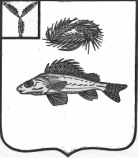   АДМИНИСТРАЦИЯЕРШОВСКОГО МУНИЦИПАЛЬНОГО РАЙОНА САРАТОВСКОЙ ОБЛАСТИПОСТАНОВЛЕНИЕот__01.07.2022__________  № ___698__________________г. ЕршовОб установлении размеров авансовых платежей при заключении муниципальных контрактов в 2022 годуВ соответствии с постановлением Правительства Российской Федерации от 29 марта 2022 года №505 «О приостановлении действия отдельных положений некоторых актов Правительства Российской Федерации и установлении размеров авансовых платежей при заключении государственных (муниципальных) контрактов в 2022 году», постановлением Правительства Саратовской области от 21.04.2022г. №301-П «О внесении изменений в постановление Правительства Саратовской области от 24 декабря 2021 года №1145-П и о приостановлении действия отдельного положения постановления Правительства Саратовской области от 3 июля 2020 года №555-П» администрация Ершовского муниципального района постановляет:1. Установить, что в 2022 году получатели средств муниципального бюджета и подведомственные им получатели средств муниципального бюджета предусматривают в заключаемых ими договорах (муниципальных контрактах) на поставку товаров (выполнение работ, оказание услуг) авансовые платежи в размере:от 50 до 90 процентов суммы договора (муниципального контракта), но не более лимитов бюджетных обязательств, доведенных до получателей средств муниципального бюджета на указанные цели на соответствующий финансовый год, средства на финансовое обеспечение которых подлежат казначейскому сопровождению в случаях, установленных бюджетным законодательством Российской Федерации;до 50 процентов суммы договора (муниципального контракта), но не более лимитов бюджетных обязательств, доведенных до получателей средств муниципального бюджета на указанные цели на соответствующий финансовый год, средства на финансовое обеспечение которых не подлежат казначейскому сопровождению;до 100 процентов суммы договора (муниципального контракта), но не более доведенных лимитов бюджетных обязательств по соответствующему коду бюджетной классификации Российской Федерации, - по договорам (муниципальным контрактам) об оказании услуг связи, о подписке на печатные издания и об их приобретении, об обучении на курсах повышения квалификации, о прохождении профессиональной переподготовки, об участии в научных, методических, научно-практических и иных конференциях, о проведении государственной экспертизы проектной документации и результатов инженерных изысканий, о проведении проверки достоверности определения сметной стоимости объектов капитального строительства, финансовое обеспечение строительства, реконструкции или технического перевооружения которых планируется осуществлять полностью или частично за счет средств муниципального бюджета, о приобретении авиа- и железнодорожных билетов, билетов для проезда городским и пригородным транспортом, об оказании гостиничных услуг по месту командирования и путевок на санаторно-курортное лечение, а также о проведении мероприятий по тушению пожаров, аренды индивидуального сейфа (банковской ячейки), по договорам обязательного страхования гражданской ответственности владельцев транспортных средств.В случае, если исполнение договора (муниципального контракта), указанного в абзаце втором настоящего пункта, осуществляется в 2022 году и последующих годах и соответствующих лимитов бюджетных обязательств, доведенных до получателя средств муниципального бюджета, недостаточно для выплаты авансового платежа в текущем финансовом году, в договоре (муниципальном контракте) предусматривается условие о выплате части такого авансового платежа в оставшемся размере не позднее 1 февраля очередного финансового года без подтверждения поставки товаров (выполнения работ, оказания услуг) в объеме ранее выплаченного авансового платежа.».2. Получатели средств муниципального бюджета вправе в соответствии с частью 65.1 статьи 112 Федерального закона «О контрактной системе в сфере закупок товаров, работ, услуг для обеспечения государственных и муниципальных нужд» внести по соглашению сторон в заключенные до дня вступления в силу настоящего постановления договоры (муниципальные контракты) на поставку товаров (выполнение работ, оказание услуг) изменения в части увеличения предусмотренных ими размеров авансовых платежей до размеров, определенных в соответствии с абзацами вторым, третьим пункта 1 настоящего постановления, с соблюдением размера обеспечения исполнения договора (муниципального контракта), устанавливаемого в соответствии с частью 6 статьи 96 Федерального закона «О контрактной системе в сфере закупок товаров, работ, услуг для обеспечения государственных и муниципальных нужд».».3. Отделу по информатизации, организационной работе и общественным отношениям опубликовать настоящее постановление на официальном сайте администрации.4. Настоящее постановление вступает в силу со дня его официального опубликования.Глава Ершовскогомуниципального района						     С.А. Зубрицкая